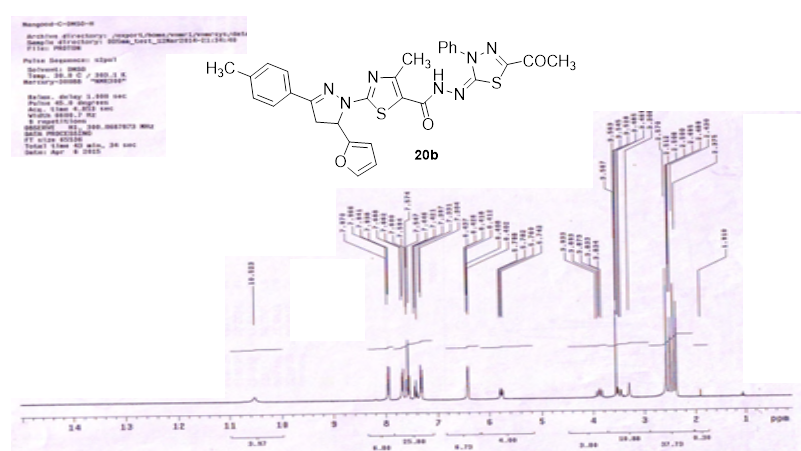 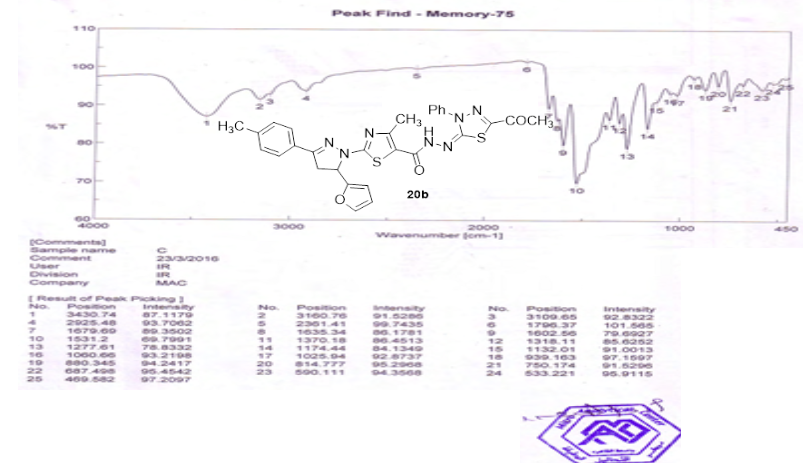 Figure S18. 1H NMR and IR spectra of compound (20b).